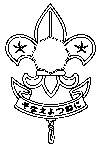 一般社団法人日本ボーイスカウト静岡県連盟県連盟コミッショナー　小林　透進歩・国際委員長　宮崎　賞人１．目　　的： ベンチャースカウト（以下ＶＳ）が、自身で企画・計画をした、他に極力頼らないプログラムの実施を通して、ＶＳの自立・自発活動を促すと共に、進歩・進級に寄与する事を目的とする。２．テーマ：Paddle your own canoe！ （自分のカヌーは自分で漕げ！）３．活動内容：移動キャンプ、各種体験・創作活動４．期　　間：２０１９年９月２１日(土) ～２３日(月・祝)               （指定駅２１日午前１０時までに点呼を受ける　解散２３日午後１時）　　　　　　　※解散はMOA研修センターより最寄り駅まで送りあり（詳細は課題書）５．場　　所：「ＭＯＡ大仁研修センター」　〒410-2311 静岡県伊豆の国市浮橋1601−1６．参加対象：県内のベンチャースカウト７．参 加 費：1人 3,000円８．持 ち 物：参加受付後通知します。（２泊３日の移動キャンプを想定ください）９．申 込 先：下記 参加申込書に所定の事項を記入のうえ、地区コミッショナー経由にて県連盟事務局bs-shizuoka@mail.wbs.ne.jpまで申し込んでください。10．申込期限：２０１９年８月９日(金) （課題提出：９月７日）その他知っておいてもらいたい事項等ありましたら余白にご記入ください